wypełnia ICGto be filled in by the ICG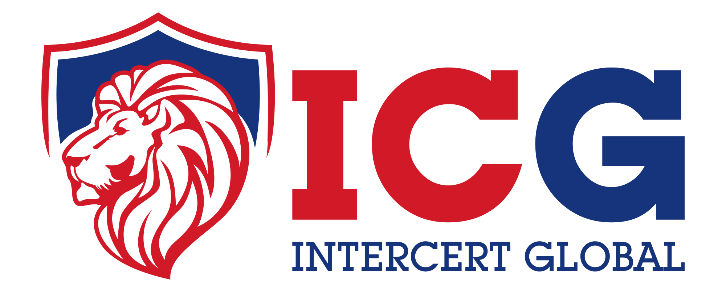 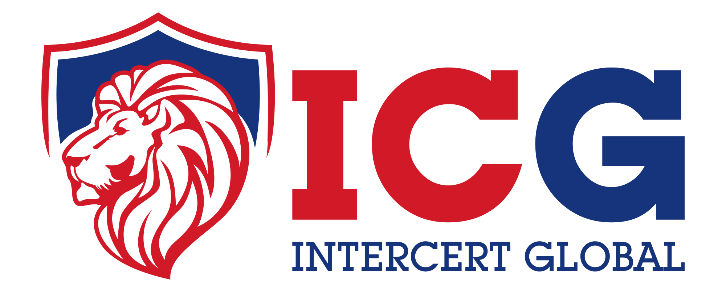 wypełnia ICGto be filled in by the ICGwypełnia ICGto be filled in by the ICGdata wpływu wnioskudate of applicationdata wpływu wnioskudate of applicationnumer wnioskuapplication numbernumer wnioskuapplication numberdata rejestracji wnioskudate of registration of the applicationdata rejestracji wnioskudate of registration of the applicationpodpis osoby rejestrującej wnioseksignature of the person registering the applicationpodpis osoby rejestrującej wnioseksignature of the person registering the applicationWNIOSEK /APPLICATIONo ocenę zgodności wyrobu zgodnie z rozporządzeniem 2016/425 (PPER)  for product conformity assessment in accordance with Regulation 2016/425 (PPER) WNIOSEK /APPLICATIONo ocenę zgodności wyrobu zgodnie z rozporządzeniem 2016/425 (PPER)  for product conformity assessment in accordance with Regulation 2016/425 (PPER) WNIOSEK /APPLICATIONo ocenę zgodności wyrobu zgodnie z rozporządzeniem 2016/425 (PPER)  for product conformity assessment in accordance with Regulation 2016/425 (PPER) WNIOSEK /APPLICATIONo ocenę zgodności wyrobu zgodnie z rozporządzeniem 2016/425 (PPER)  for product conformity assessment in accordance with Regulation 2016/425 (PPER) WNIOSEK /APPLICATIONo ocenę zgodności wyrobu zgodnie z rozporządzeniem 2016/425 (PPER)  for product conformity assessment in accordance with Regulation 2016/425 (PPER)  Moduł B/ Modul B Moduł C2/ Modul C2 Moduł D/ Modul D Moduł B+C2/ Modul B+C2 Moduł D/ Modul D Moduł B+C2/ Modul B+C2 Moduł B+D/ Modul B+D Moduł B+D/ Modul B+DCEL SKŁADANIA WNIOSKU/PURPOSE OF THE APPLICATIONCEL SKŁADANIA WNIOSKU/PURPOSE OF THE APPLICATIONCEL SKŁADANIA WNIOSKU/PURPOSE OF THE APPLICATIONCEL SKŁADANIA WNIOSKU/PURPOSE OF THE APPLICATIONCEL SKŁADANIA WNIOSKU/PURPOSE OF THE APPLICATIONCEL SKŁADANIA WNIOSKU/PURPOSE OF THE APPLICATIONCEL SKŁADANIA WNIOSKU/PURPOSE OF THE APPLICATIONCEL SKŁADANIA WNIOSKU/PURPOSE OF THE APPLICATIONCEL SKŁADANIA WNIOSKU/PURPOSE OF THE APPLICATIONCEL SKŁADANIA WNIOSKU/PURPOSE OF THE APPLICATION Certyfikacja/Certification Ponowna certyfikacja/Recertification Ponowna certyfikacja/Recertification Ponowna certyfikacja/Recertification Ponowna certyfikacja/Recertification Ponowna certyfikacja/Recertification Ponowna certyfikacja/Recertification Przegląd certyfikatu badania typu UE/  Review of the EU-type examination certificate Przegląd certyfikatu badania typu UE/  Review of the EU-type examination certificate Przegląd certyfikatu badania typu UE/  Review of the EU-type examination certificateDANE IDENTYFIKACYJNE WNIOSKODAWCY/IDENTIFICATION OF THE APPLICANTDANE IDENTYFIKACYJNE WNIOSKODAWCY/IDENTIFICATION OF THE APPLICANTDANE IDENTYFIKACYJNE WNIOSKODAWCY/IDENTIFICATION OF THE APPLICANTDANE IDENTYFIKACYJNE WNIOSKODAWCY/IDENTIFICATION OF THE APPLICANTDANE IDENTYFIKACYJNE WNIOSKODAWCY/IDENTIFICATION OF THE APPLICANTDANE IDENTYFIKACYJNE WNIOSKODAWCY/IDENTIFICATION OF THE APPLICANTDANE IDENTYFIKACYJNE WNIOSKODAWCY/IDENTIFICATION OF THE APPLICANTDANE IDENTYFIKACYJNE WNIOSKODAWCY/IDENTIFICATION OF THE APPLICANTDANE IDENTYFIKACYJNE WNIOSKODAWCY/IDENTIFICATION OF THE APPLICANTDANE IDENTYFIKACYJNE WNIOSKODAWCY/IDENTIFICATION OF THE APPLICANTNazwa i adres, kraj WnioskodawcyName and address, country of ApplicantNazwa i adres, kraj WnioskodawcyName and address, country of ApplicantNazwa i adres, kraj WnioskodawcyName and address, country of ApplicantNazwa i adres, kraj WnioskodawcyName and address, country of ApplicantAdres zakładu produkcyjnegoAddress of the production facilityAdres zakładu produkcyjnegoAddress of the production facilityAdres zakładu produkcyjnegoAddress of the production facilityAdres zakładu produkcyjnegoAddress of the production facilityAdres zakładu produkcyjnegoAddress of the production facilityAdres zakładu produkcyjnegoAddress of the production facilityDane firmy (KRS, NIP, REGON)/Company registration numberDane firmy (KRS, NIP, REGON)/Company registration numberDane firmy (KRS, NIP, REGON)/Company registration numberDane firmy (KRS, NIP, REGON)/Company registration numberDane firmy (KRS, NIP, REGON)/Company registration numberDane firmy (KRS, NIP, REGON)/Company registration numberDane firmy (KRS, NIP, REGON)/Company registration numberDane firmy (KRS, NIP, REGON)/Company registration numberDane firmy (KRS, NIP, REGON)/Company registration numberDane firmy (KRS, NIP, REGON)/Company registration numberStrona www/WebsiteStrona www/WebsiteStrona www/WebsiteAdres e-mail/E-mailAdres e-mail/E-mailAdres e-mail/E-mailAdres e-mail/E-mailAdres e-mail/E-mailAdres e-mail/E-mailTelefon/PhoneDane kontaktowe osoby upoważnionej do reprezentowania organizacji wobec jednostki notyfikowanej (imię, nazwisko, stanowisko, e-mail, telefon)/ Contact details of the person authorised to represent the organisation to the notified body (name, surname, position, e-mail, telephone):Dane kontaktowe osoby upoważnionej do reprezentowania organizacji wobec jednostki notyfikowanej (imię, nazwisko, stanowisko, e-mail, telefon)/ Contact details of the person authorised to represent the organisation to the notified body (name, surname, position, e-mail, telephone):Dane kontaktowe osoby upoważnionej do reprezentowania organizacji wobec jednostki notyfikowanej (imię, nazwisko, stanowisko, e-mail, telefon)/ Contact details of the person authorised to represent the organisation to the notified body (name, surname, position, e-mail, telephone):Dane kontaktowe osoby upoważnionej do reprezentowania organizacji wobec jednostki notyfikowanej (imię, nazwisko, stanowisko, e-mail, telefon)/ Contact details of the person authorised to represent the organisation to the notified body (name, surname, position, e-mail, telephone):Dane kontaktowe osoby upoważnionej do reprezentowania organizacji wobec jednostki notyfikowanej (imię, nazwisko, stanowisko, e-mail, telefon)/ Contact details of the person authorised to represent the organisation to the notified body (name, surname, position, e-mail, telephone):Dane kontaktowe osoby upoważnionej do reprezentowania organizacji wobec jednostki notyfikowanej (imię, nazwisko, stanowisko, e-mail, telefon)/ Contact details of the person authorised to represent the organisation to the notified body (name, surname, position, e-mail, telephone):Dane kontaktowe osoby upoważnionej do reprezentowania organizacji wobec jednostki notyfikowanej (imię, nazwisko, stanowisko, e-mail, telefon)/ Contact details of the person authorised to represent the organisation to the notified body (name, surname, position, e-mail, telephone):Dane kontaktowe osoby upoważnionej do reprezentowania organizacji wobec jednostki notyfikowanej (imię, nazwisko, stanowisko, e-mail, telefon)/ Contact details of the person authorised to represent the organisation to the notified body (name, surname, position, e-mail, telephone):Dane kontaktowe osoby upoważnionej do reprezentowania organizacji wobec jednostki notyfikowanej (imię, nazwisko, stanowisko, e-mail, telefon)/ Contact details of the person authorised to represent the organisation to the notified body (name, surname, position, e-mail, telephone):Dane kontaktowe osoby upoważnionej do reprezentowania organizacji wobec jednostki notyfikowanej (imię, nazwisko, stanowisko, e-mail, telefon)/ Contact details of the person authorised to represent the organisation to the notified body (name, surname, position, e-mail, telephone):B.1. STATUS WNIOSKODAWCY/ STATUS OF THE APPLICANT:B.1. STATUS WNIOSKODAWCY/ STATUS OF THE APPLICANT:B.1. STATUS WNIOSKODAWCY/ STATUS OF THE APPLICANT:B.1. STATUS WNIOSKODAWCY/ STATUS OF THE APPLICANT:B.1. STATUS WNIOSKODAWCY/ STATUS OF THE APPLICANT:B.1. STATUS WNIOSKODAWCY/ STATUS OF THE APPLICANT:B.1. STATUS WNIOSKODAWCY/ STATUS OF THE APPLICANT:B.1. STATUS WNIOSKODAWCY/ STATUS OF THE APPLICANT:B.1. STATUS WNIOSKODAWCY/ STATUS OF THE APPLICANT:B.1. STATUS WNIOSKODAWCY/ STATUS OF THE APPLICANT: Producent/ Manufacturer Producent/ Manufacturer Producent/ Manufacturer Producent/ Manufacturer Producent/ Manufacturer Producent/ Manufacturer Upoważniony przedstawiciel/ Authorized Representative Upoważniony przedstawiciel/ Authorized Representative Upoważniony przedstawiciel/ Authorized Representative Upoważniony przedstawiciel/ Authorized RepresentativeNazwa i adres Producenta:Name and address of the Manufacturer:Nazwa i adres Producenta:Name and address of the Manufacturer:Nazwa i adres Producenta:Name and address of the Manufacturer:Nazwa i adres Producenta:Name and address of the Manufacturer:Nazwa i adres Producenta:Name and address of the Manufacturer:Nazwa i adres Producenta:Name and address of the Manufacturer:Nazwa i adres Upoważnionego Przedstawiciela:Name and address of the Authorised Representative:Nazwa i adres Upoważnionego Przedstawiciela:Name and address of the Authorised Representative:Nazwa i adres Upoważnionego Przedstawiciela:Name and address of the Authorised Representative:Nazwa i adres Upoważnionego Przedstawiciela:Name and address of the Authorised Representative:IDENTYFIKACJA PRODUKTU/ PRODUCT IDENTIFICATIONIDENTYFIKACJA PRODUKTU/ PRODUCT IDENTIFICATIONIDENTYFIKACJA PRODUKTU/ PRODUCT IDENTIFICATIONIDENTYFIKACJA PRODUKTU/ PRODUCT IDENTIFICATIONIDENTYFIKACJA PRODUKTU/ PRODUCT IDENTIFICATIONIDENTYFIKACJA PRODUKTU/ PRODUCT IDENTIFICATIONIDENTYFIKACJA PRODUKTU/ PRODUCT IDENTIFICATIONIDENTYFIKACJA PRODUKTU/ PRODUCT IDENTIFICATIONIDENTYFIKACJA PRODUKTU/ PRODUCT IDENTIFICATIONIDENTYFIKACJA PRODUKTU/ PRODUCT IDENTIFICATIONC.1 Nazwa produktu/ Product nameC.1 Nazwa produktu/ Product nameC.2 Przeznaczenie/ Intended useC.2 Przeznaczenie/ Intended useC.2 Przeznaczenie/ Intended useC.2 Przeznaczenie/ Intended useC.2 Przeznaczenie/ Intended useC.2 Przeznaczenie/ Intended useC.3 Oznaczenie typu stosowane przez Producenta/ Type designation used by the ManufacturerC.3 Oznaczenie typu stosowane przez Producenta/ Type designation used by the ManufacturerWykaz obowiązujących wymogów, norm i innych specyfikacji technicznych/ List of applicable requirements, standards and other technical specificationsWykaz obowiązujących wymogów, norm i innych specyfikacji technicznych/ List of applicable requirements, standards and other technical specificationsWykaz obowiązujących wymogów, norm i innych specyfikacji technicznych/ List of applicable requirements, standards and other technical specificationsWykaz obowiązujących wymogów, norm i innych specyfikacji technicznych/ List of applicable requirements, standards and other technical specificationsWykaz obowiązujących wymogów, norm i innych specyfikacji technicznych/ List of applicable requirements, standards and other technical specificationsWykaz obowiązujących wymogów, norm i innych specyfikacji technicznych/ List of applicable requirements, standards and other technical specificationsWykaz obowiązujących wymogów, norm i innych specyfikacji technicznych/ List of applicable requirements, standards and other technical specificationsWykaz obowiązujących wymogów, norm i innych specyfikacji technicznych/ List of applicable requirements, standards and other technical specificationsWykaz obowiązujących wymogów, norm i innych specyfikacji technicznych/ List of applicable requirements, standards and other technical specificationsWykaz obowiązujących wymogów, norm i innych specyfikacji technicznych/ List of applicable requirements, standards and other technical specificationsCertyfikat systemu zarządzania jakością ISO 9001 (jeśli dotyczy)/ Quality Management System Certificate ISO 9001 (if applicable)Certyfikat systemu zarządzania jakością ISO 9001 (jeśli dotyczy)/ Quality Management System Certificate ISO 9001 (if applicable)Certyfikat systemu zarządzania jakością ISO 9001 (jeśli dotyczy)/ Quality Management System Certificate ISO 9001 (if applicable)Certyfikat systemu zarządzania jakością ISO 9001 (jeśli dotyczy)/ Quality Management System Certificate ISO 9001 (if applicable)Certyfikat systemu zarządzania jakością ISO 9001 (jeśli dotyczy)/ Quality Management System Certificate ISO 9001 (if applicable)Certyfikat systemu zarządzania jakością ISO 9001 (jeśli dotyczy)/ Quality Management System Certificate ISO 9001 (if applicable)Certyfikat systemu zarządzania jakością ISO 9001 (jeśli dotyczy)/ Quality Management System Certificate ISO 9001 (if applicable)Certyfikat systemu zarządzania jakością ISO 9001 (jeśli dotyczy)/ Quality Management System Certificate ISO 9001 (if applicable)Certyfikat systemu zarządzania jakością ISO 9001 (jeśli dotyczy)/ Quality Management System Certificate ISO 9001 (if applicable)Certyfikat systemu zarządzania jakością ISO 9001 (jeśli dotyczy)/ Quality Management System Certificate ISO 9001 (if applicable) Tak/ Yes Tak/ Yes Tak/ Yes Tak/ Yes Tak/ Yes Nie/ No Nie/ No Nie/ No Nie/ No Nie/ NoOŚWIADCZENIA/ CLAIMSOŚWIADCZENIA/ CLAIMSOŚWIADCZENIA/ CLAIMSOŚWIADCZENIA/ CLAIMSOŚWIADCZENIA/ CLAIMSOŚWIADCZENIA/ CLAIMSOŚWIADCZENIA/ CLAIMSOŚWIADCZENIA/ CLAIMSOŚWIADCZENIA/ CLAIMSOŚWIADCZENIA/ CLAIMS	Zapoznałem się i zrozumiałem OWH oraz procedurę oceny zgodności oraz ryzyka dotyczące certyfikacji wyrobów.Przyjmuję do wiadomości, że zasady dot. postępowania mogą ulec zmianie w trakcie postępowania np. w wyniku zmian przepisów prawnych lub wymagań, na które jednostka przeprowadzająca ocenę nie ma bezpośredniego wpływu. 	Deklaruję, że wniosek nie został złożony w innej jednostce notyfikowanej.	Wyrób przedstawiony w niniejszym wniosku nie był przedmiotem współpracy między Wnioskodawcą a Jednostką, do której wnioskuję o przeprowadzenie oceny (w tym również na etapie projektowania). Oświadczam, że według aktualnego stanu wiedzy nie zidentyfikowałem konfliktu interesów oraz powiązań mających wpływ na zagrożenie bezstronności. W sytuacji pojawienia się takiego ryzyka bezzwłocznie poinformuję o tym jednostkę. Deklaruję, że na każde życzenie jednostki prowadzącej ocenę zobowiązuję się do udzielenia informacji mającej wpływ i znaczenie na udokumentowanie zachowania bezstronności. 	Zobowiązuję się do dostarczenia kompletnej, w szczególności jednoznacznej, czytelnej dokumentacji technicznej wyrobu oraz wszelkich informacji niezbędnych do dokonania jej oceny oraz oceny wyrobu wymienionej w załączniku III Rozporządzenia 2016/425 (PPER)  _______________________________________________________	I have read and understood the GTC and the procedure for conformity assessment and risks related to product certification.I acknowledge that the rules of conduct may change during the proceedings, e.g. as a result of changes in legal regulations or requirements over which the assessment entity has no direct influence. 	I declare that the application has not been lodged in another notified body.	The product presented in this application has not been the subject of cooperation between the Applicant and the Member to which I am requesting an assessment (including at the design stage). I declare that, according to the current state of knowledge, I have not identified a conflict of interest or connections affecting the threat to impartiality. If such a risk arises, I will inform the entity immediately. I declare that at the request of the assessment body, I undertake to provide information that has an impact and significance in documenting impartiality.  I undertake to provide complete, in particular unambiguous, legible technical documentation of the product and all information necessary to assess it and assess the product listed in Annex III r of Regulation 2016/425 (PPER)	Zapoznałem się i zrozumiałem OWH oraz procedurę oceny zgodności oraz ryzyka dotyczące certyfikacji wyrobów.Przyjmuję do wiadomości, że zasady dot. postępowania mogą ulec zmianie w trakcie postępowania np. w wyniku zmian przepisów prawnych lub wymagań, na które jednostka przeprowadzająca ocenę nie ma bezpośredniego wpływu. 	Deklaruję, że wniosek nie został złożony w innej jednostce notyfikowanej.	Wyrób przedstawiony w niniejszym wniosku nie był przedmiotem współpracy między Wnioskodawcą a Jednostką, do której wnioskuję o przeprowadzenie oceny (w tym również na etapie projektowania). Oświadczam, że według aktualnego stanu wiedzy nie zidentyfikowałem konfliktu interesów oraz powiązań mających wpływ na zagrożenie bezstronności. W sytuacji pojawienia się takiego ryzyka bezzwłocznie poinformuję o tym jednostkę. Deklaruję, że na każde życzenie jednostki prowadzącej ocenę zobowiązuję się do udzielenia informacji mającej wpływ i znaczenie na udokumentowanie zachowania bezstronności. 	Zobowiązuję się do dostarczenia kompletnej, w szczególności jednoznacznej, czytelnej dokumentacji technicznej wyrobu oraz wszelkich informacji niezbędnych do dokonania jej oceny oraz oceny wyrobu wymienionej w załączniku III Rozporządzenia 2016/425 (PPER)  _______________________________________________________	I have read and understood the GTC and the procedure for conformity assessment and risks related to product certification.I acknowledge that the rules of conduct may change during the proceedings, e.g. as a result of changes in legal regulations or requirements over which the assessment entity has no direct influence. 	I declare that the application has not been lodged in another notified body.	The product presented in this application has not been the subject of cooperation between the Applicant and the Member to which I am requesting an assessment (including at the design stage). I declare that, according to the current state of knowledge, I have not identified a conflict of interest or connections affecting the threat to impartiality. If such a risk arises, I will inform the entity immediately. I declare that at the request of the assessment body, I undertake to provide information that has an impact and significance in documenting impartiality.  I undertake to provide complete, in particular unambiguous, legible technical documentation of the product and all information necessary to assess it and assess the product listed in Annex III r of Regulation 2016/425 (PPER)	Zapoznałem się i zrozumiałem OWH oraz procedurę oceny zgodności oraz ryzyka dotyczące certyfikacji wyrobów.Przyjmuję do wiadomości, że zasady dot. postępowania mogą ulec zmianie w trakcie postępowania np. w wyniku zmian przepisów prawnych lub wymagań, na które jednostka przeprowadzająca ocenę nie ma bezpośredniego wpływu. 	Deklaruję, że wniosek nie został złożony w innej jednostce notyfikowanej.	Wyrób przedstawiony w niniejszym wniosku nie był przedmiotem współpracy między Wnioskodawcą a Jednostką, do której wnioskuję o przeprowadzenie oceny (w tym również na etapie projektowania). Oświadczam, że według aktualnego stanu wiedzy nie zidentyfikowałem konfliktu interesów oraz powiązań mających wpływ na zagrożenie bezstronności. W sytuacji pojawienia się takiego ryzyka bezzwłocznie poinformuję o tym jednostkę. Deklaruję, że na każde życzenie jednostki prowadzącej ocenę zobowiązuję się do udzielenia informacji mającej wpływ i znaczenie na udokumentowanie zachowania bezstronności. 	Zobowiązuję się do dostarczenia kompletnej, w szczególności jednoznacznej, czytelnej dokumentacji technicznej wyrobu oraz wszelkich informacji niezbędnych do dokonania jej oceny oraz oceny wyrobu wymienionej w załączniku III Rozporządzenia 2016/425 (PPER)  _______________________________________________________	I have read and understood the GTC and the procedure for conformity assessment and risks related to product certification.I acknowledge that the rules of conduct may change during the proceedings, e.g. as a result of changes in legal regulations or requirements over which the assessment entity has no direct influence. 	I declare that the application has not been lodged in another notified body.	The product presented in this application has not been the subject of cooperation between the Applicant and the Member to which I am requesting an assessment (including at the design stage). I declare that, according to the current state of knowledge, I have not identified a conflict of interest or connections affecting the threat to impartiality. If such a risk arises, I will inform the entity immediately. I declare that at the request of the assessment body, I undertake to provide information that has an impact and significance in documenting impartiality.  I undertake to provide complete, in particular unambiguous, legible technical documentation of the product and all information necessary to assess it and assess the product listed in Annex III r of Regulation 2016/425 (PPER)	Zapoznałem się i zrozumiałem OWH oraz procedurę oceny zgodności oraz ryzyka dotyczące certyfikacji wyrobów.Przyjmuję do wiadomości, że zasady dot. postępowania mogą ulec zmianie w trakcie postępowania np. w wyniku zmian przepisów prawnych lub wymagań, na które jednostka przeprowadzająca ocenę nie ma bezpośredniego wpływu. 	Deklaruję, że wniosek nie został złożony w innej jednostce notyfikowanej.	Wyrób przedstawiony w niniejszym wniosku nie był przedmiotem współpracy między Wnioskodawcą a Jednostką, do której wnioskuję o przeprowadzenie oceny (w tym również na etapie projektowania). Oświadczam, że według aktualnego stanu wiedzy nie zidentyfikowałem konfliktu interesów oraz powiązań mających wpływ na zagrożenie bezstronności. W sytuacji pojawienia się takiego ryzyka bezzwłocznie poinformuję o tym jednostkę. Deklaruję, że na każde życzenie jednostki prowadzącej ocenę zobowiązuję się do udzielenia informacji mającej wpływ i znaczenie na udokumentowanie zachowania bezstronności. 	Zobowiązuję się do dostarczenia kompletnej, w szczególności jednoznacznej, czytelnej dokumentacji technicznej wyrobu oraz wszelkich informacji niezbędnych do dokonania jej oceny oraz oceny wyrobu wymienionej w załączniku III Rozporządzenia 2016/425 (PPER)  _______________________________________________________	I have read and understood the GTC and the procedure for conformity assessment and risks related to product certification.I acknowledge that the rules of conduct may change during the proceedings, e.g. as a result of changes in legal regulations or requirements over which the assessment entity has no direct influence. 	I declare that the application has not been lodged in another notified body.	The product presented in this application has not been the subject of cooperation between the Applicant and the Member to which I am requesting an assessment (including at the design stage). I declare that, according to the current state of knowledge, I have not identified a conflict of interest or connections affecting the threat to impartiality. If such a risk arises, I will inform the entity immediately. I declare that at the request of the assessment body, I undertake to provide information that has an impact and significance in documenting impartiality.  I undertake to provide complete, in particular unambiguous, legible technical documentation of the product and all information necessary to assess it and assess the product listed in Annex III r of Regulation 2016/425 (PPER)	Zapoznałem się i zrozumiałem OWH oraz procedurę oceny zgodności oraz ryzyka dotyczące certyfikacji wyrobów.Przyjmuję do wiadomości, że zasady dot. postępowania mogą ulec zmianie w trakcie postępowania np. w wyniku zmian przepisów prawnych lub wymagań, na które jednostka przeprowadzająca ocenę nie ma bezpośredniego wpływu. 	Deklaruję, że wniosek nie został złożony w innej jednostce notyfikowanej.	Wyrób przedstawiony w niniejszym wniosku nie był przedmiotem współpracy między Wnioskodawcą a Jednostką, do której wnioskuję o przeprowadzenie oceny (w tym również na etapie projektowania). Oświadczam, że według aktualnego stanu wiedzy nie zidentyfikowałem konfliktu interesów oraz powiązań mających wpływ na zagrożenie bezstronności. W sytuacji pojawienia się takiego ryzyka bezzwłocznie poinformuję o tym jednostkę. Deklaruję, że na każde życzenie jednostki prowadzącej ocenę zobowiązuję się do udzielenia informacji mającej wpływ i znaczenie na udokumentowanie zachowania bezstronności. 	Zobowiązuję się do dostarczenia kompletnej, w szczególności jednoznacznej, czytelnej dokumentacji technicznej wyrobu oraz wszelkich informacji niezbędnych do dokonania jej oceny oraz oceny wyrobu wymienionej w załączniku III Rozporządzenia 2016/425 (PPER)  _______________________________________________________	I have read and understood the GTC and the procedure for conformity assessment and risks related to product certification.I acknowledge that the rules of conduct may change during the proceedings, e.g. as a result of changes in legal regulations or requirements over which the assessment entity has no direct influence. 	I declare that the application has not been lodged in another notified body.	The product presented in this application has not been the subject of cooperation between the Applicant and the Member to which I am requesting an assessment (including at the design stage). I declare that, according to the current state of knowledge, I have not identified a conflict of interest or connections affecting the threat to impartiality. If such a risk arises, I will inform the entity immediately. I declare that at the request of the assessment body, I undertake to provide information that has an impact and significance in documenting impartiality.  I undertake to provide complete, in particular unambiguous, legible technical documentation of the product and all information necessary to assess it and assess the product listed in Annex III r of Regulation 2016/425 (PPER)	Zapoznałem się i zrozumiałem OWH oraz procedurę oceny zgodności oraz ryzyka dotyczące certyfikacji wyrobów.Przyjmuję do wiadomości, że zasady dot. postępowania mogą ulec zmianie w trakcie postępowania np. w wyniku zmian przepisów prawnych lub wymagań, na które jednostka przeprowadzająca ocenę nie ma bezpośredniego wpływu. 	Deklaruję, że wniosek nie został złożony w innej jednostce notyfikowanej.	Wyrób przedstawiony w niniejszym wniosku nie był przedmiotem współpracy między Wnioskodawcą a Jednostką, do której wnioskuję o przeprowadzenie oceny (w tym również na etapie projektowania). Oświadczam, że według aktualnego stanu wiedzy nie zidentyfikowałem konfliktu interesów oraz powiązań mających wpływ na zagrożenie bezstronności. W sytuacji pojawienia się takiego ryzyka bezzwłocznie poinformuję o tym jednostkę. Deklaruję, że na każde życzenie jednostki prowadzącej ocenę zobowiązuję się do udzielenia informacji mającej wpływ i znaczenie na udokumentowanie zachowania bezstronności. 	Zobowiązuję się do dostarczenia kompletnej, w szczególności jednoznacznej, czytelnej dokumentacji technicznej wyrobu oraz wszelkich informacji niezbędnych do dokonania jej oceny oraz oceny wyrobu wymienionej w załączniku III Rozporządzenia 2016/425 (PPER)  _______________________________________________________	I have read and understood the GTC and the procedure for conformity assessment and risks related to product certification.I acknowledge that the rules of conduct may change during the proceedings, e.g. as a result of changes in legal regulations or requirements over which the assessment entity has no direct influence. 	I declare that the application has not been lodged in another notified body.	The product presented in this application has not been the subject of cooperation between the Applicant and the Member to which I am requesting an assessment (including at the design stage). I declare that, according to the current state of knowledge, I have not identified a conflict of interest or connections affecting the threat to impartiality. If such a risk arises, I will inform the entity immediately. I declare that at the request of the assessment body, I undertake to provide information that has an impact and significance in documenting impartiality.  I undertake to provide complete, in particular unambiguous, legible technical documentation of the product and all information necessary to assess it and assess the product listed in Annex III r of Regulation 2016/425 (PPER)	Zapoznałem się i zrozumiałem OWH oraz procedurę oceny zgodności oraz ryzyka dotyczące certyfikacji wyrobów.Przyjmuję do wiadomości, że zasady dot. postępowania mogą ulec zmianie w trakcie postępowania np. w wyniku zmian przepisów prawnych lub wymagań, na które jednostka przeprowadzająca ocenę nie ma bezpośredniego wpływu. 	Deklaruję, że wniosek nie został złożony w innej jednostce notyfikowanej.	Wyrób przedstawiony w niniejszym wniosku nie był przedmiotem współpracy między Wnioskodawcą a Jednostką, do której wnioskuję o przeprowadzenie oceny (w tym również na etapie projektowania). Oświadczam, że według aktualnego stanu wiedzy nie zidentyfikowałem konfliktu interesów oraz powiązań mających wpływ na zagrożenie bezstronności. W sytuacji pojawienia się takiego ryzyka bezzwłocznie poinformuję o tym jednostkę. Deklaruję, że na każde życzenie jednostki prowadzącej ocenę zobowiązuję się do udzielenia informacji mającej wpływ i znaczenie na udokumentowanie zachowania bezstronności. 	Zobowiązuję się do dostarczenia kompletnej, w szczególności jednoznacznej, czytelnej dokumentacji technicznej wyrobu oraz wszelkich informacji niezbędnych do dokonania jej oceny oraz oceny wyrobu wymienionej w załączniku III Rozporządzenia 2016/425 (PPER)  _______________________________________________________	I have read and understood the GTC and the procedure for conformity assessment and risks related to product certification.I acknowledge that the rules of conduct may change during the proceedings, e.g. as a result of changes in legal regulations or requirements over which the assessment entity has no direct influence. 	I declare that the application has not been lodged in another notified body.	The product presented in this application has not been the subject of cooperation between the Applicant and the Member to which I am requesting an assessment (including at the design stage). I declare that, according to the current state of knowledge, I have not identified a conflict of interest or connections affecting the threat to impartiality. If such a risk arises, I will inform the entity immediately. I declare that at the request of the assessment body, I undertake to provide information that has an impact and significance in documenting impartiality.  I undertake to provide complete, in particular unambiguous, legible technical documentation of the product and all information necessary to assess it and assess the product listed in Annex III r of Regulation 2016/425 (PPER)	Zapoznałem się i zrozumiałem OWH oraz procedurę oceny zgodności oraz ryzyka dotyczące certyfikacji wyrobów.Przyjmuję do wiadomości, że zasady dot. postępowania mogą ulec zmianie w trakcie postępowania np. w wyniku zmian przepisów prawnych lub wymagań, na które jednostka przeprowadzająca ocenę nie ma bezpośredniego wpływu. 	Deklaruję, że wniosek nie został złożony w innej jednostce notyfikowanej.	Wyrób przedstawiony w niniejszym wniosku nie był przedmiotem współpracy między Wnioskodawcą a Jednostką, do której wnioskuję o przeprowadzenie oceny (w tym również na etapie projektowania). Oświadczam, że według aktualnego stanu wiedzy nie zidentyfikowałem konfliktu interesów oraz powiązań mających wpływ na zagrożenie bezstronności. W sytuacji pojawienia się takiego ryzyka bezzwłocznie poinformuję o tym jednostkę. Deklaruję, że na każde życzenie jednostki prowadzącej ocenę zobowiązuję się do udzielenia informacji mającej wpływ i znaczenie na udokumentowanie zachowania bezstronności. 	Zobowiązuję się do dostarczenia kompletnej, w szczególności jednoznacznej, czytelnej dokumentacji technicznej wyrobu oraz wszelkich informacji niezbędnych do dokonania jej oceny oraz oceny wyrobu wymienionej w załączniku III Rozporządzenia 2016/425 (PPER)  _______________________________________________________	I have read and understood the GTC and the procedure for conformity assessment and risks related to product certification.I acknowledge that the rules of conduct may change during the proceedings, e.g. as a result of changes in legal regulations or requirements over which the assessment entity has no direct influence. 	I declare that the application has not been lodged in another notified body.	The product presented in this application has not been the subject of cooperation between the Applicant and the Member to which I am requesting an assessment (including at the design stage). I declare that, according to the current state of knowledge, I have not identified a conflict of interest or connections affecting the threat to impartiality. If such a risk arises, I will inform the entity immediately. I declare that at the request of the assessment body, I undertake to provide information that has an impact and significance in documenting impartiality.  I undertake to provide complete, in particular unambiguous, legible technical documentation of the product and all information necessary to assess it and assess the product listed in Annex III r of Regulation 2016/425 (PPER)	Zapoznałem się i zrozumiałem OWH oraz procedurę oceny zgodności oraz ryzyka dotyczące certyfikacji wyrobów.Przyjmuję do wiadomości, że zasady dot. postępowania mogą ulec zmianie w trakcie postępowania np. w wyniku zmian przepisów prawnych lub wymagań, na które jednostka przeprowadzająca ocenę nie ma bezpośredniego wpływu. 	Deklaruję, że wniosek nie został złożony w innej jednostce notyfikowanej.	Wyrób przedstawiony w niniejszym wniosku nie był przedmiotem współpracy między Wnioskodawcą a Jednostką, do której wnioskuję o przeprowadzenie oceny (w tym również na etapie projektowania). Oświadczam, że według aktualnego stanu wiedzy nie zidentyfikowałem konfliktu interesów oraz powiązań mających wpływ na zagrożenie bezstronności. W sytuacji pojawienia się takiego ryzyka bezzwłocznie poinformuję o tym jednostkę. Deklaruję, że na każde życzenie jednostki prowadzącej ocenę zobowiązuję się do udzielenia informacji mającej wpływ i znaczenie na udokumentowanie zachowania bezstronności. 	Zobowiązuję się do dostarczenia kompletnej, w szczególności jednoznacznej, czytelnej dokumentacji technicznej wyrobu oraz wszelkich informacji niezbędnych do dokonania jej oceny oraz oceny wyrobu wymienionej w załączniku III Rozporządzenia 2016/425 (PPER)  _______________________________________________________	I have read and understood the GTC and the procedure for conformity assessment and risks related to product certification.I acknowledge that the rules of conduct may change during the proceedings, e.g. as a result of changes in legal regulations or requirements over which the assessment entity has no direct influence. 	I declare that the application has not been lodged in another notified body.	The product presented in this application has not been the subject of cooperation between the Applicant and the Member to which I am requesting an assessment (including at the design stage). I declare that, according to the current state of knowledge, I have not identified a conflict of interest or connections affecting the threat to impartiality. If such a risk arises, I will inform the entity immediately. I declare that at the request of the assessment body, I undertake to provide information that has an impact and significance in documenting impartiality.  I undertake to provide complete, in particular unambiguous, legible technical documentation of the product and all information necessary to assess it and assess the product listed in Annex III r of Regulation 2016/425 (PPER)	Zapoznałem się i zrozumiałem OWH oraz procedurę oceny zgodności oraz ryzyka dotyczące certyfikacji wyrobów.Przyjmuję do wiadomości, że zasady dot. postępowania mogą ulec zmianie w trakcie postępowania np. w wyniku zmian przepisów prawnych lub wymagań, na które jednostka przeprowadzająca ocenę nie ma bezpośredniego wpływu. 	Deklaruję, że wniosek nie został złożony w innej jednostce notyfikowanej.	Wyrób przedstawiony w niniejszym wniosku nie był przedmiotem współpracy między Wnioskodawcą a Jednostką, do której wnioskuję o przeprowadzenie oceny (w tym również na etapie projektowania). Oświadczam, że według aktualnego stanu wiedzy nie zidentyfikowałem konfliktu interesów oraz powiązań mających wpływ na zagrożenie bezstronności. W sytuacji pojawienia się takiego ryzyka bezzwłocznie poinformuję o tym jednostkę. Deklaruję, że na każde życzenie jednostki prowadzącej ocenę zobowiązuję się do udzielenia informacji mającej wpływ i znaczenie na udokumentowanie zachowania bezstronności. 	Zobowiązuję się do dostarczenia kompletnej, w szczególności jednoznacznej, czytelnej dokumentacji technicznej wyrobu oraz wszelkich informacji niezbędnych do dokonania jej oceny oraz oceny wyrobu wymienionej w załączniku III Rozporządzenia 2016/425 (PPER)  _______________________________________________________	I have read and understood the GTC and the procedure for conformity assessment and risks related to product certification.I acknowledge that the rules of conduct may change during the proceedings, e.g. as a result of changes in legal regulations or requirements over which the assessment entity has no direct influence. 	I declare that the application has not been lodged in another notified body.	The product presented in this application has not been the subject of cooperation between the Applicant and the Member to which I am requesting an assessment (including at the design stage). I declare that, according to the current state of knowledge, I have not identified a conflict of interest or connections affecting the threat to impartiality. If such a risk arises, I will inform the entity immediately. I declare that at the request of the assessment body, I undertake to provide information that has an impact and significance in documenting impartiality.  I undertake to provide complete, in particular unambiguous, legible technical documentation of the product and all information necessary to assess it and assess the product listed in Annex III r of Regulation 2016/425 (PPER)UWAGI/ADNOTACJE/ NOTES/ANNOTATIONSUWAGI/ADNOTACJE/ NOTES/ANNOTATIONSUWAGI/ADNOTACJE/ NOTES/ANNOTATIONSUWAGI/ADNOTACJE/ NOTES/ANNOTATIONSUWAGI/ADNOTACJE/ NOTES/ANNOTATIONSUWAGI/ADNOTACJE/ NOTES/ANNOTATIONSUWAGI/ADNOTACJE/ NOTES/ANNOTATIONSUWAGI/ADNOTACJE/ NOTES/ANNOTATIONSUWAGI/ADNOTACJE/ NOTES/ANNOTATIONSUWAGI/ADNOTACJE/ NOTES/ANNOTATIONSInformacje dodatkowe/ Additional informationInformacje dodatkowe/ Additional informationInformacje dodatkowe/ Additional informationInformacje dodatkowe/ Additional informationInformacje dodatkowe/ Additional informationInformacje dodatkowe/ Additional informationInformacje dodatkowe/ Additional informationInformacje dodatkowe/ Additional informationInformacje dodatkowe/ Additional informationInformacje dodatkowe/ Additional informationNa podstawie wymogów rozporządzenia Parlamentu Europejskiego i Rady (UE) 2016/679 (RODO) art. 13 ust. 1 i 2, informujemy o przetwarzaniu danych osobowych na stronie internetowej, pod adresem: www.intercertglobal.com . Wnioskodawca przekaże tę informację swoim pracownikom, biorącym udział w realizacji niniejszego wniosku oraz osobom, które będą kontaktować się z jednostką._______________________________________________________Based on the requirements of Regulation (EU) 2016/679 of the European Parliament and of the Council (GDPR) Article 13(1) and (2), we inform you about the processing of personal data on the website at: www.intercertglobal.com . The applicant will provide this information to its employees involved in the implementation of this application and to persons who will contact with the body.Na podstawie wymogów rozporządzenia Parlamentu Europejskiego i Rady (UE) 2016/679 (RODO) art. 13 ust. 1 i 2, informujemy o przetwarzaniu danych osobowych na stronie internetowej, pod adresem: www.intercertglobal.com . Wnioskodawca przekaże tę informację swoim pracownikom, biorącym udział w realizacji niniejszego wniosku oraz osobom, które będą kontaktować się z jednostką._______________________________________________________Based on the requirements of Regulation (EU) 2016/679 of the European Parliament and of the Council (GDPR) Article 13(1) and (2), we inform you about the processing of personal data on the website at: www.intercertglobal.com . The applicant will provide this information to its employees involved in the implementation of this application and to persons who will contact with the body.Na podstawie wymogów rozporządzenia Parlamentu Europejskiego i Rady (UE) 2016/679 (RODO) art. 13 ust. 1 i 2, informujemy o przetwarzaniu danych osobowych na stronie internetowej, pod adresem: www.intercertglobal.com . Wnioskodawca przekaże tę informację swoim pracownikom, biorącym udział w realizacji niniejszego wniosku oraz osobom, które będą kontaktować się z jednostką._______________________________________________________Based on the requirements of Regulation (EU) 2016/679 of the European Parliament and of the Council (GDPR) Article 13(1) and (2), we inform you about the processing of personal data on the website at: www.intercertglobal.com . The applicant will provide this information to its employees involved in the implementation of this application and to persons who will contact with the body.Na podstawie wymogów rozporządzenia Parlamentu Europejskiego i Rady (UE) 2016/679 (RODO) art. 13 ust. 1 i 2, informujemy o przetwarzaniu danych osobowych na stronie internetowej, pod adresem: www.intercertglobal.com . Wnioskodawca przekaże tę informację swoim pracownikom, biorącym udział w realizacji niniejszego wniosku oraz osobom, które będą kontaktować się z jednostką._______________________________________________________Based on the requirements of Regulation (EU) 2016/679 of the European Parliament and of the Council (GDPR) Article 13(1) and (2), we inform you about the processing of personal data on the website at: www.intercertglobal.com . The applicant will provide this information to its employees involved in the implementation of this application and to persons who will contact with the body.Na podstawie wymogów rozporządzenia Parlamentu Europejskiego i Rady (UE) 2016/679 (RODO) art. 13 ust. 1 i 2, informujemy o przetwarzaniu danych osobowych na stronie internetowej, pod adresem: www.intercertglobal.com . Wnioskodawca przekaże tę informację swoim pracownikom, biorącym udział w realizacji niniejszego wniosku oraz osobom, które będą kontaktować się z jednostką._______________________________________________________Based on the requirements of Regulation (EU) 2016/679 of the European Parliament and of the Council (GDPR) Article 13(1) and (2), we inform you about the processing of personal data on the website at: www.intercertglobal.com . The applicant will provide this information to its employees involved in the implementation of this application and to persons who will contact with the body.Na podstawie wymogów rozporządzenia Parlamentu Europejskiego i Rady (UE) 2016/679 (RODO) art. 13 ust. 1 i 2, informujemy o przetwarzaniu danych osobowych na stronie internetowej, pod adresem: www.intercertglobal.com . Wnioskodawca przekaże tę informację swoim pracownikom, biorącym udział w realizacji niniejszego wniosku oraz osobom, które będą kontaktować się z jednostką._______________________________________________________Based on the requirements of Regulation (EU) 2016/679 of the European Parliament and of the Council (GDPR) Article 13(1) and (2), we inform you about the processing of personal data on the website at: www.intercertglobal.com . The applicant will provide this information to its employees involved in the implementation of this application and to persons who will contact with the body.Na podstawie wymogów rozporządzenia Parlamentu Europejskiego i Rady (UE) 2016/679 (RODO) art. 13 ust. 1 i 2, informujemy o przetwarzaniu danych osobowych na stronie internetowej, pod adresem: www.intercertglobal.com . Wnioskodawca przekaże tę informację swoim pracownikom, biorącym udział w realizacji niniejszego wniosku oraz osobom, które będą kontaktować się z jednostką._______________________________________________________Based on the requirements of Regulation (EU) 2016/679 of the European Parliament and of the Council (GDPR) Article 13(1) and (2), we inform you about the processing of personal data on the website at: www.intercertglobal.com . The applicant will provide this information to its employees involved in the implementation of this application and to persons who will contact with the body.Na podstawie wymogów rozporządzenia Parlamentu Europejskiego i Rady (UE) 2016/679 (RODO) art. 13 ust. 1 i 2, informujemy o przetwarzaniu danych osobowych na stronie internetowej, pod adresem: www.intercertglobal.com . Wnioskodawca przekaże tę informację swoim pracownikom, biorącym udział w realizacji niniejszego wniosku oraz osobom, które będą kontaktować się z jednostką._______________________________________________________Based on the requirements of Regulation (EU) 2016/679 of the European Parliament and of the Council (GDPR) Article 13(1) and (2), we inform you about the processing of personal data on the website at: www.intercertglobal.com . The applicant will provide this information to its employees involved in the implementation of this application and to persons who will contact with the body.Na podstawie wymogów rozporządzenia Parlamentu Europejskiego i Rady (UE) 2016/679 (RODO) art. 13 ust. 1 i 2, informujemy o przetwarzaniu danych osobowych na stronie internetowej, pod adresem: www.intercertglobal.com . Wnioskodawca przekaże tę informację swoim pracownikom, biorącym udział w realizacji niniejszego wniosku oraz osobom, które będą kontaktować się z jednostką._______________________________________________________Based on the requirements of Regulation (EU) 2016/679 of the European Parliament and of the Council (GDPR) Article 13(1) and (2), we inform you about the processing of personal data on the website at: www.intercertglobal.com . The applicant will provide this information to its employees involved in the implementation of this application and to persons who will contact with the body.Na podstawie wymogów rozporządzenia Parlamentu Europejskiego i Rady (UE) 2016/679 (RODO) art. 13 ust. 1 i 2, informujemy o przetwarzaniu danych osobowych na stronie internetowej, pod adresem: www.intercertglobal.com . Wnioskodawca przekaże tę informację swoim pracownikom, biorącym udział w realizacji niniejszego wniosku oraz osobom, które będą kontaktować się z jednostką._______________________________________________________Based on the requirements of Regulation (EU) 2016/679 of the European Parliament and of the Council (GDPR) Article 13(1) and (2), we inform you about the processing of personal data on the website at: www.intercertglobal.com . The applicant will provide this information to its employees involved in the implementation of this application and to persons who will contact with the body.ZAŁĄCZNIKI DO WNIOSKU (JEŚLI MAJĄ ZASTOSOWANIE)/ ANNEXES TO THE APPLICATION (IF APPLICABLE)ZAŁĄCZNIKI DO WNIOSKU (JEŚLI MAJĄ ZASTOSOWANIE)/ ANNEXES TO THE APPLICATION (IF APPLICABLE)ZAŁĄCZNIKI DO WNIOSKU (JEŚLI MAJĄ ZASTOSOWANIE)/ ANNEXES TO THE APPLICATION (IF APPLICABLE)ZAŁĄCZNIKI DO WNIOSKU (JEŚLI MAJĄ ZASTOSOWANIE)/ ANNEXES TO THE APPLICATION (IF APPLICABLE)ZAŁĄCZNIKI DO WNIOSKU (JEŚLI MAJĄ ZASTOSOWANIE)/ ANNEXES TO THE APPLICATION (IF APPLICABLE)ZAŁĄCZNIKI DO WNIOSKU (JEŚLI MAJĄ ZASTOSOWANIE)/ ANNEXES TO THE APPLICATION (IF APPLICABLE)ZAŁĄCZNIKI DO WNIOSKU (JEŚLI MAJĄ ZASTOSOWANIE)/ ANNEXES TO THE APPLICATION (IF APPLICABLE)ZAŁĄCZNIKI DO WNIOSKU (JEŚLI MAJĄ ZASTOSOWANIE)/ ANNEXES TO THE APPLICATION (IF APPLICABLE)ZAŁĄCZNIKI DO WNIOSKU (JEŚLI MAJĄ ZASTOSOWANIE)/ ANNEXES TO THE APPLICATION (IF APPLICABLE)ZAŁĄCZNIKI DO WNIOSKU (JEŚLI MAJĄ ZASTOSOWANIE)/ ANNEXES TO THE APPLICATION (IF APPLICABLE)Dokumentacja techniczna wyrobu/ Technical documentation of the product,Dokumentacja systemu zapewnienia jakości produkcji/ Production quality assurance system documentationCertyfikat badania typu / Type examination certificate,Egzemplarz wyrobu reprezentatywny dla przewidywanej produkcji/ A specimen representative of the production envisaged,Wykaz zastosowanych materiałów i komponentów/ List of materials and components used,Kopie certyfikatów/ Copies of certificatesDokumentacja techniczna wyrobu/ Technical documentation of the product,Dokumentacja systemu zapewnienia jakości produkcji/ Production quality assurance system documentationCertyfikat badania typu / Type examination certificate,Egzemplarz wyrobu reprezentatywny dla przewidywanej produkcji/ A specimen representative of the production envisaged,Wykaz zastosowanych materiałów i komponentów/ List of materials and components used,Kopie certyfikatów/ Copies of certificatesDokumentacja techniczna wyrobu/ Technical documentation of the product,Dokumentacja systemu zapewnienia jakości produkcji/ Production quality assurance system documentationCertyfikat badania typu / Type examination certificate,Egzemplarz wyrobu reprezentatywny dla przewidywanej produkcji/ A specimen representative of the production envisaged,Wykaz zastosowanych materiałów i komponentów/ List of materials and components used,Kopie certyfikatów/ Copies of certificatesDokumentacja techniczna wyrobu/ Technical documentation of the product,Dokumentacja systemu zapewnienia jakości produkcji/ Production quality assurance system documentationCertyfikat badania typu / Type examination certificate,Egzemplarz wyrobu reprezentatywny dla przewidywanej produkcji/ A specimen representative of the production envisaged,Wykaz zastosowanych materiałów i komponentów/ List of materials and components used,Kopie certyfikatów/ Copies of certificatesDokumentacja techniczna wyrobu/ Technical documentation of the product,Dokumentacja systemu zapewnienia jakości produkcji/ Production quality assurance system documentationCertyfikat badania typu / Type examination certificate,Egzemplarz wyrobu reprezentatywny dla przewidywanej produkcji/ A specimen representative of the production envisaged,Wykaz zastosowanych materiałów i komponentów/ List of materials and components used,Kopie certyfikatów/ Copies of certificatesDokumentacja techniczna wyrobu/ Technical documentation of the product,Dokumentacja systemu zapewnienia jakości produkcji/ Production quality assurance system documentationCertyfikat badania typu / Type examination certificate,Egzemplarz wyrobu reprezentatywny dla przewidywanej produkcji/ A specimen representative of the production envisaged,Wykaz zastosowanych materiałów i komponentów/ List of materials and components used,Kopie certyfikatów/ Copies of certificatesDokumentacja techniczna wyrobu/ Technical documentation of the product,Dokumentacja systemu zapewnienia jakości produkcji/ Production quality assurance system documentationCertyfikat badania typu / Type examination certificate,Egzemplarz wyrobu reprezentatywny dla przewidywanej produkcji/ A specimen representative of the production envisaged,Wykaz zastosowanych materiałów i komponentów/ List of materials and components used,Kopie certyfikatów/ Copies of certificatesDokumentacja techniczna wyrobu/ Technical documentation of the product,Dokumentacja systemu zapewnienia jakości produkcji/ Production quality assurance system documentationCertyfikat badania typu / Type examination certificate,Egzemplarz wyrobu reprezentatywny dla przewidywanej produkcji/ A specimen representative of the production envisaged,Wykaz zastosowanych materiałów i komponentów/ List of materials and components used,Kopie certyfikatów/ Copies of certificatesDokumentacja techniczna wyrobu/ Technical documentation of the product,Dokumentacja systemu zapewnienia jakości produkcji/ Production quality assurance system documentationCertyfikat badania typu / Type examination certificate,Egzemplarz wyrobu reprezentatywny dla przewidywanej produkcji/ A specimen representative of the production envisaged,Wykaz zastosowanych materiałów i komponentów/ List of materials and components used,Kopie certyfikatów/ Copies of certificatesDokumentacja techniczna wyrobu/ Technical documentation of the product,Dokumentacja systemu zapewnienia jakości produkcji/ Production quality assurance system documentationCertyfikat badania typu / Type examination certificate,Egzemplarz wyrobu reprezentatywny dla przewidywanej produkcji/ A specimen representative of the production envisaged,Wykaz zastosowanych materiałów i komponentów/ List of materials and components used,Kopie certyfikatów/ Copies of certificates…………………………………………….……………………………………………./Miejscowość, data//Place, date//Imię i nazwisko, podpis osoby upoważnionej//Name, Signature of the authorized person/